Карточка 11. Объясните, что такое отображение плоскости на себя.2. Докажите, что параллельный перенос является движением.3. Точка М – середина стороны ВС правильного треугольника АВС, точки N и K симметричны точке М относительно прямых АВ и АС. Докажите, что NK  АМ.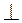 Карточка 21. Что такое движение плоскости?2. Докажите, что осевая симметрия является отображением плоскости на себя.3. На окружности с центром О и радиусом r отмечена точка А. Постройте окружность, на которую отображается данная окружность при повороте вокруг точки А на 60° по часовой стрелке. найдите длину отрезка, соединяющего точки пересечения данной и построенной окружностей.Карточка 31. На какую фигуру отображается при движении отрезок?2. Докажите, что центральная симметрия является движением.3. Дан равнобедренный треугольник АВС с основанием ВС. Постройте точки D и Е, на которые отображаются точки А и С при параллельном переносе на вектор , и докажите, что АЕ = DВ.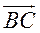 Карточка 41. На какую фигуру отображается при движении треугольник?2. Докажите, что поворот плоскости вокруг точки является движением.3. Точка пересечения диагоналей четырехугольника АВСD является его центром симметрии. Докажите, что АВСD – параллелограмм.